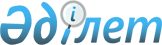 Об утверждении форм предписаний и Правил их выдачи
					
			Утративший силу
			
			
		
					Приказ Заместителя Премьер-Министра Республики Казахстан - Министра индустрии и новых технологий Республики Казахстан от 28 сентября 2012 года № 351. Зарегистрирован в Министерстве юстиции Республики Казахстан 2 ноября 2012 года № 8052. Утратил силу приказом и.о. Министра торговли и интеграции Республики Казахстан от 10 января 2022 года № 4-НҚ.
      Сноска. Утратил силу приказом и.о. Министра торговли и интеграции РК от 10.01.2022 № 4-НҚ (вводится в действие по истечении десяти календарных дней после дня его первого официального опубликования).
      В соответствии с пунктом 2 статьи 40 Закона Республики Казахстан от 9 ноября 2004 года "О техническом регулировании" и пунктом 4 статьи 28 Закона Республики Казахстан от 7 июня 2000 года "Об обеспечении единства измерений" ПРИКАЗЫВАЮ:
      1. Утвердить прилагаемые:
      1) форму предписания об устранении нарушений требований, установленных техническими регламентами, согласно приложению 1 к настоящему приказу;
      2) форму предписания о запрете реализации продукции, согласно приложению 2 к настоящему приказу;
      3) форму предписания об устранении нарушений метрологических норм и правил, согласно приложению 3 к настоящему приказу;
      4) форму предписания об изъятии из эксплуатации непригодных к применению средств измерений и стандартных образцов состава и свойств веществ и материалов, согласно приложению 4 к настоящему приказу;
      5) форму предписания об устранении нарушений порядка определения страны происхождения товара, статуса товара Таможенного союза и (или) иностранного товара, выдачи сертификата о происхождении товара, сертификата о происхождении товара для внутреннего обращения, заключения форм товара Таможенного союза и (или) иностранного товара, в которых данные о товаре недостоверны, согласно приложению 5 к настоящему приказу;
      6) Правила выдачи предписаний, согласно приложению 6 к настоящему приказу.
      Сноска. Пункт 1 в редакции приказа Министра по инвестициям и развитию РК от 27.02.2015 № 205 (вводится в действие по истечении десяти календарных дней после дня его первого официального опубликования).


      2. Комитету технического регулирования и метрологии Министерства индустрии и новых технологий Республики Казахстан (Сатбаев Р.А.) в установленном порядке обеспечить государственную регистрацию настоящего приказа в Министерстве юстиции Республики Казахстан и его последующее опубликование в официальных средствах массовой информации.
      3. Контроль за исполнением настоящего приказа возложить на вице-министра индустрии и новых технологий Республики Казахстан Тулеушина К.А.
      4. Настоящий приказ вводится в действие по истечении десяти календарных дней после дня его официального опубликования.
      Сноска. Приложение 1 в редакции приказа Министра по инвестициям и развитию РК от 27.02.2015 № 205 (вводится в действие по истечении десяти календарных дней после дня его первого официального опубликования).
      Форма
            ________________________________________
                  (наименование проверяемого субъекта)    Предписание
об устранении нарушений требований,
установленных техническими регламентами
      город_________                       от "___" _______20___ года №____
      Актом о результатах проверки ________________________________________
                                    (наименование проверяемого субъекта)
      от "___"_________20___года установлены нарушения требований _________
      _____________________________________________________________________
      _____________________________________________________________________
      В соответствии ______________________________________________________
      ПРЕДПИСЫВАЮ:
      1. Выполнить следующие мероприятия:
      1) _________________________________________________________________;
      2) _________________________________________________________________;
      3) _________________________________________________________________;
      4) _________________________________________________________________.
      Срок исполнения мероприятий: _______________________________________.
      2. Представить информацию об исполнении предписания с приложением
      подтверждающих документов в ________________________________________.
                           (наименование органа, осуществляющего проверку)
      Главный государственный инспектор
      (заместитель главного 
      государственного инспектора)
      по государственному контролю
      ________________________________________   ___________ ______________
                                                    подпись      Ф.И.О.
      С настоящим предписанием ознакомлен
      и один экземпляр предписания получил
      "____" _______________ 20____ года 
      ________________________________________  ___________ ______________
      должность уполномоченного представителя     подпись       Ф.И.О.
               проверяемого субъекта
      Сноска. Приложение 2 в редакции приказа Министра по инвестициям и развитию РК от 27.02.2015 № 205 (вводится в действие по истечении десяти календарных дней после дня его первого официального опубликования).
      Форма
                    _______________________________________
            (наименование проверяемого субъекта)   Предписание
о запрете реализации продукции
      город_________                       от "___" _______20___ года №____
      Актом о результатах проверки ________________________________________
                                      (наименование проверяемого субъекта)
      от "___"_________20___года установлены нарушения требований _________
      _____________________________________________________________________
      _____________________________________________________________________
      В соответствии ______________________________________________________
      ПРЕДПИСЫВАЮ:
      1. Выполнить следующие мероприятия:
      1) _________________________________________________________________;
      2) _________________________________________________________________;
      3) _________________________________________________________________;
      4) _________________________________________________________________.
      Срок исполнения мероприятий: _______________________________________.
      2. Представить информацию об исполнении предписания с приложением
      подтверждающих документов в ________________________________________.
                            (наименование органа, осуществляющего проверку)
      Главный государственный инспектор
      (заместитель главного 
      государственного инспектора)
      по государственному контролю
      ________________________________________ ___________ ______________
                                                  подпись       Ф.И.О.
      С настоящим предписанием ознакомлен
      и один экземпляр предписания получил
      "____" _______________ 20____ года
      ________________________________________ ___________ ______________
      должность уполномоченного представителя    подпись       Ф.И.О.
               проверяемого субъекта
      Сноска. Приложение 3 в редакции приказа Министра по инвестициям и развитию РК от 27.02.2015 № 205 (вводится в действие по истечении десяти календарных дней после дня его первого официального опубликования).
      Форма              
      ______________________________________
            (наименование проверяемого субъекта)  Предписание
об устранении нарушений метрологических норм и правил
      город_________                       от "___" _______20___ года №____
      Актом о результатах проверки ________________________________________
                                     (наименование проверяемого субъекта)
      от "___"_________20___года установлены нарушения требований _________
      _____________________________________________________________________
      _____________________________________________________________________
      В соответствии ______________________________________________________
      ПРЕДПИСЫВАЮ:
      1. Выполнить следующие мероприятия:
      1) _________________________________________________________________;
      2) _________________________________________________________________;
      3) _________________________________________________________________;
      4) _________________________________________________________________.
      Срок исполнения мероприятий: _______________________________________.
      2. Представить информацию об исполнении предписания с приложением
      подтверждающих документов в ________________________________________.
                            (наименование органа, осуществляющего проверку)
      Главный государственный инспектор
      (заместитель главного 
      государственного инспектора)
      по государственному контролю
      ________________________________________ ___________ ______________
                                                 подпись       Ф.И.О.
      С настоящим предписанием ознакомлен
      и один экземпляр предписания получил
      "____" _______________ 20 ____года 
      ________________________________________ ___________ ______________
      должность уполномоченного представителя    подпись       Ф.И.О.
                 проверяемого субъекта 
      Сноска. Приложение 4 в редакции приказа Министра по инвестициям и развитию РК от 27.02.2015 № 205 (вводится в действие по истечении десяти календарных дней после дня его первого официального опубликования).
      Форма             
            _______________________________________________
                  (наименование проверяемого субъекта)       Предписание
об изъятии из эксплуатации непригодных к применению
средств измерений, стандартных образцов состава и свойств
веществ и материалов
      город_________                       от "___" _______20___ года №____
      Актом о результатах проверки ________________________________________
                                      (наименование проверяемого субъекта)
      от "___"_________20___года установлены нарушения требований _________
      _____________________________________________________________________
      _____________________________________________________________________
      В соответствии ______________________________________________________
      ПРЕДПИСЫВАЮ:
      1. Выполнить следующие мероприятия:
      1) _________________________________________________________________;
      2) _________________________________________________________________;
      3) _________________________________________________________________;
      4) _________________________________________________________________.
      Срок исполнения мероприятий: _______________________________________.
      2. Представить информацию об исполнении предписания с приложением
      подтверждающих документов в ________________________________________.
                            (наименование органа, осуществляющего проверку)
      Главный государственный инспектор
      (заместитель главного 
      государственного инспектора)
      по государственному контролю
      ________________________________________ ___________ ______________
                                                 подпись       Ф.И.О.
      С настоящим предписанием ознакомлен
      и один экземпляр предписания получил
      "____" _______________ 20 ____года 
      ________________________________________ ___________ ______________
      должность уполномоченного представителя    подпись       Ф.И.О.
               проверяемого субъекта
      Сноска. Приказ дополнен Приложением 5 в соответствии с приказом Министра по инвестициям и развитию РК от 27.02.2015 № 205 (вводится в действие по истечении десяти календарных дней после дня его первого официального опубликования).
      Форма             
            _______________________________________________
                 (наименование проверяемого субъекта)       Предписание
об устранении нарушений порядка определения страны
происхождения товара, статуса товара Таможенного союза и (или)
иностранного товара, выдачи сертификата о происхождении товара,
сертификата о происхождении товара для внутреннего обращения,
заключения форм товара Таможенного союза и (или) иностранного
товара, в которых данные о товаре недостоверны
      город_________                       от "___" _______20___ года №____
      Актом о результатах проверки ________________________________________
                                     (наименование проверяемого субъекта)
      от "___"_________20___года установлены нарушения требований _________
      _____________________________________________________________________
      _____________________________________________________________________
      В соответствии ______________________________________________________
      ПРЕДПИСЫВАЮ:
      1. Выполнить следующие мероприятия:
      1) _________________________________________________________________;
      2) _________________________________________________________________;
      3) _________________________________________________________________;
      4) _________________________________________________________________.
      Срок исполнения мероприятий: _______________________________________.
      2. Представить информацию об исполнении предписания с приложением
      подтверждающих документов в ________________________________________.
                            (наименование органа, осуществляющего проверку)
      Главный государственный инспектор
      (заместитель главного 
      государственного инспектора)
      по государственному контролю
      ________________________________________ ___________ ______________
                                                 подпись        Ф.И.О.
      С настоящим предписанием ознакомлен
      и один экземпляр предписания получил
      "____" _______________ 20 ____года 
      ________________________________________ ___________ _____________
      должность уполномоченного представителя    подпись     Ф.И.О.
                 проверяемого субъекта
      Сноска. Правый верхний угол Приложения 6 в редакции приказа Министра по инвестициям и развитию РК от 27.02.2015 № 205 (вводится в действие по истечении десяти календарных дней после дня его первого официального опубликования). Правила выдачи предписаний
      1. Настоящие Правила выдачи предписаний (далее - Правила) разработаны в соответствии с пунктом 2 статьи 40 Закона Республики Казахстан от 9 ноября 2004 года "О техническом регулировании" и пунктом 4 статьи 28 Закона Республики Казахстан от 7 июня 2000 года "Об обеспечении единства измерений" и определяют порядок выдачи предписаний, при установлении нарушений требований законодательства Республики Казахстан в области технического регулирования и обеспечения единства измерений
      2. В случае установления по результатам проверки нарушений требований законодательства Республики Казахстан в области технического регулирования и обеспечения единства измерений выдаются:
      1) предписание об устранении нарушений требований, установленных техническими регламентами;
      2) предписание о запрете реализации продукции;
      3) предписание об устранении нарушений метрологических правил и норм;
      4) предписание об изъятии из эксплуатации непригодных к применению средств измерений, стандартных образцов состава и свойств веществ и материалов;
      5) предписание об устранении нарушений порядка определения страны происхождения товара, статуса товара Таможенного союза и (или) иностранного товара, выдачи сертификата о происхождении товара, сертификата о происхождении товара для внутреннего обращения, заключения форм товара Таможенного союза и (или) иностранного товара, в которых данные о товаре недостоверны.
      Сноска. Пункт 2 в редакции приказа Министра по инвестициям и развитию РК от 27.02.2015 № 205 (вводится в действие по истечении десяти календарных дней после дня его первого официального опубликования).


      3. Предписание, предусмотренное подпунктом 1) пункта 2 настоящих Правил, выдается в случае несоответствия продукции требованиям, установленным техническими регламентами, а именно обнаружения несоответствия регистрации выданных деклараций о соответствии и сертификатов соответствия продукции.
      4. Предписание, предусмотренное подпунктом 2) пункта 2 Правил, выдается в случаях:
      несоответствия продукции требованиям, установленным техническими регламентами по показателям безопасности, маркировки;
      отсутствия сертификатов соответствия (копий сертификатов соответствия), деклараций о соответствии (копий деклараций о соответствии) на продукцию, подлежащую обязательному подтверждению соответствия;
      маркировки продукции знаком соответствия без наличия на это права.
      5. Предписание, предусмотренное подпунктом 3) пункта 2 настоящих Правил, выдается в случаях:
      нарушений требований метрологических норм и правил;
      несоответствия величины, указывающей количество содержащейся в упаковке продукции, обозначенной на упаковке.
      6. Предписание, предусмотренное подпунктом 4) пункта 2 настоящих Правил, выдается на изъятие из обращения непригодных к применению средств измерений, стандартных образцов состава и свойств веществ и материалов, в случаях:
      отсутствия сертификатов об утверждении типа средств измерений установленного образца или сертификатов о метрологической аттестации средств измерений установленного образца;
      использования средств измерений, не внесенных в Реестр государственной системы обеспечения единства измерений;
      отсутствия сертификатов о поверке или оттисков поверительных клейм на средства измерений;
      использования методик выполнения измерений без метрологической аттестации и регистрации в Реестре государственной системы обеспечения единства измерений.
      6-1. Предписание, предусмотренное подпунктом 5) пункта 2 настоящих Правил, выдается на устранение нарушений порядка определения страны происхождения товара, статуса товара Таможенного союза и (или) иностранного товара в случаях:
      нарушений порядка определения страны происхождения товара, статуса товара Таможенного союза и (или) иностранного товара; 
      выдачи сертификата о происхождении товара, сертификата о происхождении товара для внутреннего обращения, заключения форм товара Таможенного союза и (или) иностранного товара, в которых данные о товаре недостоверны.
      Сноска. Правила дополнены пунктом 6-1 в соответствии с приказом Министра по инвестициям и развитию РК от 27.02.2015 № 205 (вводится в действие по истечении десяти календарных дней после дня его первого официального опубликования).


      7. Выдача предписания осуществляется вместе с актом по результатам проверки.
      8. Предписание составляется в двух экземплярах. Один экземпляр предписания выдается проверяемому субъекту под роспись, а другой находится у государственного инспектора, проводившего государственный контроль.
					© 2012. РГП на ПХВ «Институт законодательства и правовой информации Республики Казахстан» Министерства юстиции Республики Казахстан
				
Заместитель Премьер-Министра
Республики Казахстан -
Министр индустрии и новых
технологий Республики Казахстан
А. ИсекешевПриложение 1 к приказу
Заместителя Премьер-Министра
Республики Казахстан -
Министра индустрии и новых технологий
Республики Казахстан
от 28 сентября 2012 года № 351Приложение 2 к приказу
Заместителя Премьер-Министра
Республики Казахстан -
Министра индустрии и новых технологий
Республики Казахстан
от 28 сентября 2012 года № 351Приложение 3 к приказу
Заместителя Премьер-Министра
Республики Казахстан -
Министра индустрии и новых технологий
Республики Казахстан
от 28 сентября 2012 года № 351Приложение 4 к приказу
Заместителя Премьер-Министра
Республики Казахстан -
Министра индустрии и новых технологий
Республики Казахстан
от 28 сентября 2012 года № 351Приложение 5 к приказу
Заместителя Премьер-Министра
Республики Казахстан -
Министра индустрии и новых технологий
Республики Казахстан
от 28 сентября 2012 года № 351Приложение 6 к приказу
Заместителя Премьер-Министра
Республики Казахстан -
Министра индустрии и новых технологий
Республики Казахстан
от 28 сентября 2012 года № 351